ТЕХНОЛОГИЧЕСКАЯ КАРТА УРОКА.Предмет: геометрияТема урока: «Площади геометрических фигур»Класс: 8Тип урока: урок исследования и рефлексии.Цель урока: применение навыка вычисления площади геометрических фигур в практико-ориентированных задачах.Планируемые образовательные результатыПриложениеЗадание  «Покупка досок» текст  http://skiv.instrao.ru/bank-zadaniy/matematicheskaya-gramotnost/mg-8-2022/06_МГ_8_Покупка%20досок_текст.pdf Критерии оценивания задания http://skiv.instrao.ru/bank-zadaniy/matematicheskaya-gramotnost/mg-8-2022/06_МГ_8_Покупка%20досок_критерии.pdf ЛичностныеМетапредметныеПредметныеФормировать интерес к повторению темы и желание применить приобретённые знания. Развивать навыки самостоятельной работы и работы в группе, - анализировать свою работу;-умение вести диалог;-воля и настойчивость в достижении цели;-независимость и критичность мышления;-навыки сотрудничества;-самостоятельность и ответственное отношение к учёбе.-рефлексия собственной деятельностиПознавательные: анализировать рисунки, таблицы картинки, искать необходимую информацию в тексте, уметь ориентироваться в учебной книге, самостоятельно и целенаправленно выбирать информациюРегулятивные: формулировать учебную задачу урока, исходя из анализа материала учебника в совместной деятельности, планировать вместе с учителем деятельность по обобщению темы урока. Оценивать свою работу на уроке. Коммуникативные: отвечать на вопросы учителя на основе  текста задания, осмысливать правила взаимодействия в паре и в группе (распределение обязанностей, составление плана совместных действий, умение договариваться о совместных действиях).Уметь находить площади различных видов четырёхугольников.Находить площади фигуры, составленной из других фигур.Ориентироваться в единицах измерения площади.Знать виды четырёхугольников.№ п/пЭтап урока            ЦельДеятельность учителяДеятельность учителяДеятельность учащихсяУУД1.Орг. момент. МотивацияОрг. момент. МотивацияОрг. момент. МотивацияОрг. момент. МотивацияОрг. момент. Мотивация- включение детей в деятельность на личностно-значимом уровне за счёт мотивационного настроя. .- включение детей в деятельность на личностно-значимом уровне за счёт мотивационного настроя. . На доске: «Природа говорит языком математики: буквы этого языка – круги, треугольники и иные геометрические фигуры»  Г. Галилей.-Учащиеся, включаются в  учебную деятельность. -Прочитайте, пожалуйста, записанные на доске слова.-Я прошу вас подумать и в конце урока сказать, на какие мысли наводит вас эта фраза.Предметные: учащиеся получат возможность научиться анализировать высказывание великих людей.Формируемые УУДЛичностные:- формирование положительного отношения к процессу познания, нравственных ценностей учащихся: доброжелательности, доброты, любви:Регулятивные:- нацеливание на успешную деятельность.Коммуникативные:- формирование умения слушать и слышать.2.Самоопределение к деятельности.   Создание проблемной ситуацииСамоопределение к деятельности.   Создание проблемной ситуацииСамоопределение к деятельности.   Создание проблемной ситуацииСамоопределение к деятельности.   Создание проблемной ситуацииСамоопределение к деятельности.   Создание проблемной ситуацииформулирование учащимися темы и цели урока и активизация мыслительной деятельности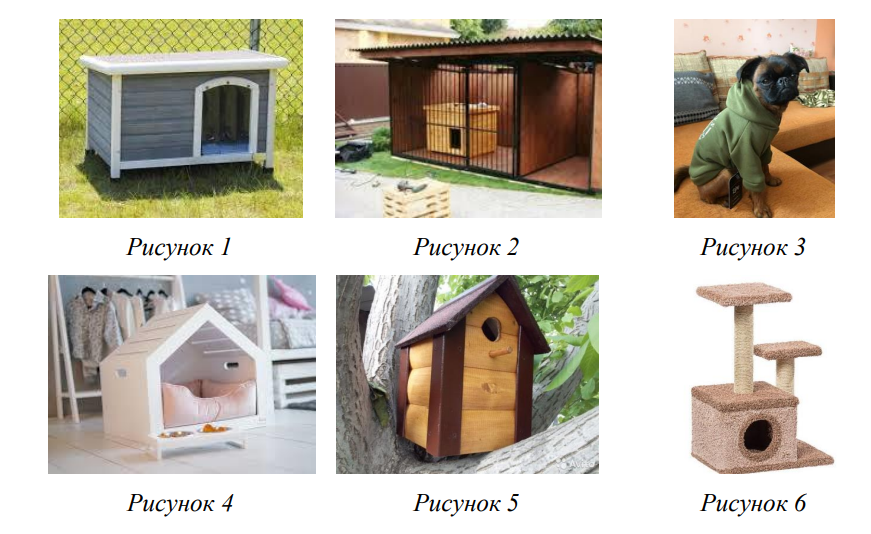 Ребята. Давайте рассмотрим, рисунки.- Что их объединяет?-В чём их различие?-Как они связаны с геометрией?-Как вы думаете о чём мы сегодня будем говорить на уроке?Учитель.-Определите одну из задач которая не подходит к теме урока.1 Научиться находить площади геометрических фигур.2 Научиться ухаживать за животными.3 Применять знания вычисления площади фигур, при решении практических задач.Ребята. Давайте рассмотрим, рисунки.- Что их объединяет?-В чём их различие?-Как они связаны с геометрией?-Как вы думаете о чём мы сегодня будем говорить на уроке?Учитель.-Определите одну из задач которая не подходит к теме урока.1 Научиться находить площади геометрических фигур.2 Научиться ухаживать за животными.3 Применять знания вычисления площади фигур, при решении практических задач.-Все рисунки на тему забота о животных и птицах.-Все  жилища-геометрические тела, кубы, параллелепипеды, или композиция геометрических тел.-Сегодня мы будем говорить о площадях геометрических фигур. УченикНе верна задача №3Личностные:- проявлять положительное отношение к учебному предмету «геометрия», осознавать его значение; развивать интерес к учебному материалу, способность к самооценке на основе критерия успешности учебной деятельности- умение оформлять свои мысли в устной форме.Регулятивные:- ставить учебные задачи на основе соотнесения того, что уже известно и усвоено учащимися и того, что еще не известно;- выбирать действия в соответствии с поставленной задачей,- оценивать уровень владения тем или иным учебным действием.Познавательные:- постановка и решение проблемы;-анализировать, проверять, фиксировать информацию3.Актуализация знаний.Актуализация знаний.Актуализация знаний.Актуализация знаний.Актуализация знаний.-организовать выполнение учащимися пробного учебного действия;-проверить уровень теоретической подготовки.-выработать умения применять теоретические знания при решении задач.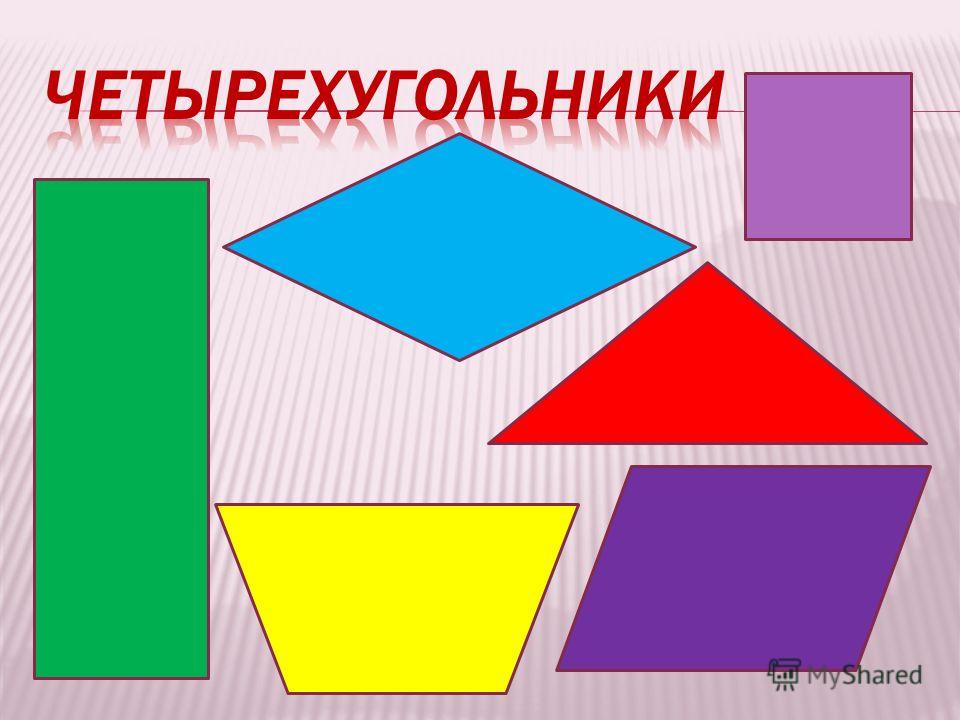 Задание 1-Определите виды четырёхугольников.Задание 2Ребятам раздаются карточки  в которых необходимо восстановить формулы и слова.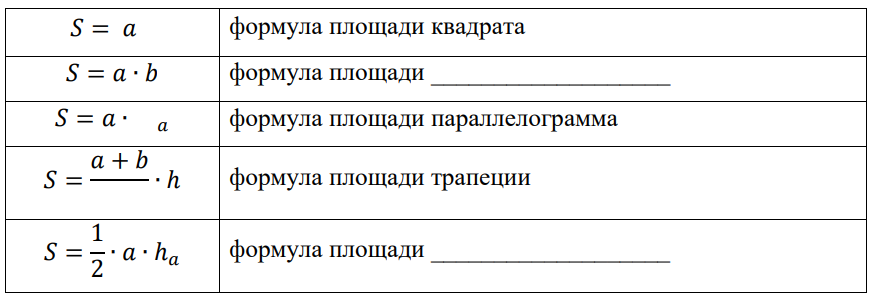 Задание 3 Разобрать примеры использования вспомогательной площади при решении геометрических задач.Посчитать площадь полной поверхности домика для собаки- по развёрстке.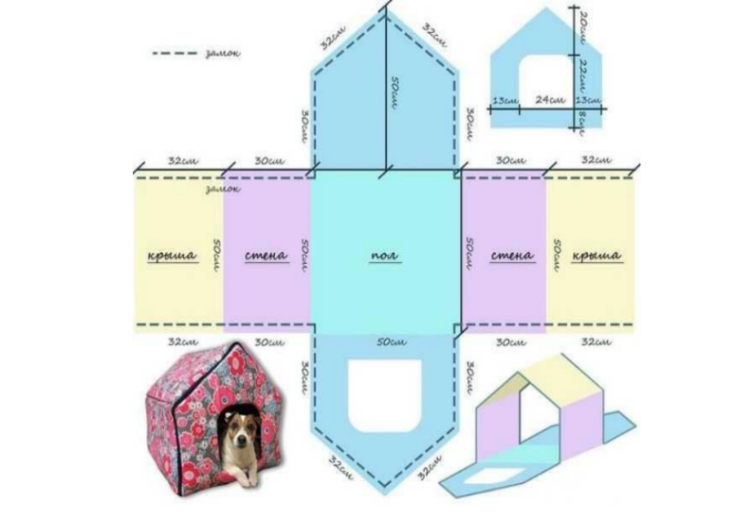 Задание 1-Определите виды четырёхугольников.Задание 2Ребятам раздаются карточки  в которых необходимо восстановить формулы и слова.Задание 3 Разобрать примеры использования вспомогательной площади при решении геометрических задач.Посчитать площадь полной поверхности домика для собаки- по развёрстке.-Ребята отвечают-Квадрат, параллелограмм. Треугольник, ромб трапеция. Прямоугольник.-Ребята обмениваются тетрадями. На экран выводится слайд №4 с правильными ответами.  ( если есть ошибки ученик их исправляет)-Ребята производят вычисления. ( учитель указывает на возможные ошибки)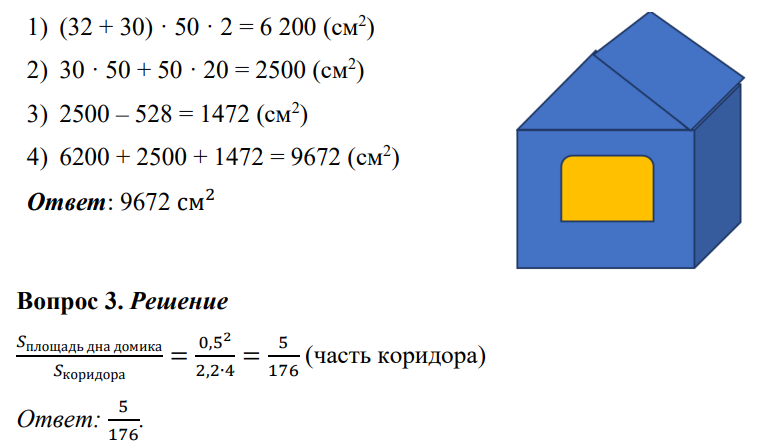 Познавательные:- воспринимать текст с учетом поставленной учебной задачи, - ориентироваться в информационном материале учебника, осуществлять поиск необходимой информации (по необходимости совместно с учителем);-анализировать, проверять, фиксировать информациюЛичностные:- выражать положительное отношение к процессу познания, проявлять внимание, желание узнать новое.Регулятивные:- контролировать и оценивать свои действия при работе с наглядным  материалом при сотрудничестве с одноклассниками;4.  Физкультминутка  Физкультминутка  Физкультминутка  Физкультминутка  Физкультминутка-сменить деятельность .обеспечить эмоциональную разгрузку.  Если верно – то хлопаем, если неверно – топаем.У четырехугольника 5 вершин. - нетДиагонали  прямоугольника равны  -даСтороны ромба равны -даУглы квадрата острые - нетДиагонали ромба перпендикулярны -даДиагонали прямоугольника пересекаются и точкой пересечения делятся пополам?  -даНайти сумму длин всех сторон - значит вычислить периметр? -даКвадрат является ромбом? -даДиагонали ромба равны? - нет  Если верно – то хлопаем, если неверно – топаем.У четырехугольника 5 вершин. - нетДиагонали  прямоугольника равны  -даСтороны ромба равны -даУглы квадрата острые - нетДиагонали ромба перпендикулярны -даДиагонали прямоугольника пересекаются и точкой пересечения делятся пополам?  -даНайти сумму длин всех сторон - значит вычислить периметр? -даКвадрат является ромбом? -даДиагонали ромба равны? - нетРебята выполняют действия в соответствии с ответом на вопрос.Познавательные:- воспринимать информацию с учетом поставленной учебной задачи,  - ориентироваться в информационном материале на слух (по необходимости совместно с учителем);Коммуникативные:- умение строить продуктивное взаимодействие в сотрудничестве со сверстниками и взрослыми.-  слушать и понимать речь других;- проявлять активность в деятельности.Личностные:- выражать положительное отношение к процессу познания, проявлять внимание, желание узнать новое.Регулятивные:- контролировать и оценивать свои действия при работе  со словесным материалом при сотрудничестве с одноклассниками;- выбирать действия в соответствии с поставленной задачей, устанавливать соответствие полученного результата поставленной цели;5.Решение задач с практическим содержанием.Решение задач с практическим содержанием.Решение задач с практическим содержанием.Решение задач с практическим содержанием.Решение задач с практическим содержанием.-научить вычислять площади сложных фигур через разбиение на части.-раскрыть творческий потенциал учащихся-закрепить навыки рассуждения планирования и создания математической модели через практические задачи.- уметь применять полученные знания умения и навыки в реальной жизниКласс разбивается на группы. .Каждой группе раздаются листы с заданием №4\1  №4/2 №4/3 №4\4Ребята в течении 25 мин выполняют задания.Задание №4\1  №4\2 для ребят со слабым и средним уровнем подготовки.Задание №4/3  №4\4 для ребят с хорошим и высоким уровнем подготовки.(Смотри приложение)Класс разбивается на группы. .Каждой группе раздаются листы с заданием №4\1  №4/2 №4/3 №4\4Ребята в течении 25 мин выполняют задания.Задание №4\1  №4\2 для ребят со слабым и средним уровнем подготовки.Задание №4/3  №4\4 для ребят с хорошим и высоким уровнем подготовки.(Смотри приложение)Самостоятельная работа в группах.Ученики выполняют работу на выданных листах.Познавательные:- воспринимать текст с учетом поставленной учебной задачи, - ориентироваться в информационном материале, осуществлять поиск необходимой информации (по необходимости совместно с учителем);- умение  делать выводы в результате совместной работыКоммуникативные:- умение строить продуктивное взаимодействие в сотрудничестве со сверстниками и взрослыми.- умение  оформлять свои мысли в письменной форме слушать и понимать речь других;- доносить свою позицию до других.- использовать простые речевые средства, включаться в диалог с одноклассниками и осуществлять взаимоконтроль и взаимную помощь;- уважать другую точку зрения; - продолжать учиться работать в группе.- проявлять активность в деятельности.Личностные:- выражать положительное отношение к процессу познания, проявлять внимание, желание узнать новое.Регулятивные:- контролировать и оценивать свои действия при работе с наглядным материалом при сотрудничестве с одноклассниками;- выбирать действия в соответствии с поставленной задачей, устанавливать соответствие полученного результата поставленной цели;- выполнять различные роли в группе.6РефлексияРефлексияРефлексияРефлексияРефлексия- осознание обучающимися своей учебной деятельности, проверка их ресурсного состояния, самооценка результатов деятельностиУчитель задаёт вопрос.-Какие из предложенных заданий вызвали у вас наибольшее затруднение?-Каким темам. по вашему мнению вам необходимо уделить большее внимание?-Что вам понравилось на уроке?-Давайте вспомним текст высказывания, которое было в начале урока (демонстрация слайда)Я Вас прошу ответить на вопрос «На какие мысли наводит вас эта фраза?»Учитель задаёт вопрос.-Какие из предложенных заданий вызвали у вас наибольшее затруднение?-Каким темам. по вашему мнению вам необходимо уделить большее внимание?-Что вам понравилось на уроке?-Давайте вспомним текст высказывания, которое было в начале урока (демонстрация слайда)Я Вас прошу ответить на вопрос «На какие мысли наводит вас эта фраза?»  Ответ-Все окружающие тела состоят из геометрических фигур.-В жизни нам придётся сталкиваться с вычислением   площадей.-Необходимо уметь находить площади различных фигур, разбивая их, на отдельные элементы.                                                   Ученики оценивают себя сами с точки зрения «мне удалось справиться» или «мне было сложно» Личностные:- устанавливать связь между целью деятельности и ее результатом; - оценивать собственную учебную деятельность: свои достижения, самостоятельность, инициативу, ответственность, причины неудачРегулятивные:- анализировать эмоциональные состояния, полученные от успешной (неуспешной) деятельности;- оценивать их влияние наЛичностные:- устанавливать связь между целью деятельности и ее результатом; - оценивать собственную учебную деятельность: свои достижения, самостоятельность, инициативу, ответственность, причины неудач7ОцениваниеУчитель оценивает работы учащихся,  после сдачи всех работНа следующем уроке учитель уделяет время на работу над ошибками.Учитель оценивает работы учащихся,  после сдачи всех работНа следующем уроке учитель уделяет время на работу над ошибками.